ENGL 198 D Interdisciplinary Writing/Composition: 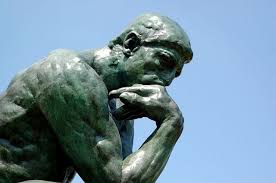 Social Sciences (writing link with PSYCH 101 B)Class meeting time & location:  MWF 2:30-3:20, Online!Zoom Link: https://washington.zoom.us/j/960708776Course website:      https://canvas.uw.edu/courses/1376811 Instructor:                                   TJ WalkerOffice:                                        Padelford B-30Office hours:                              MW 3:30-4:30 or by appointmentEmail:                                         tjwalker@uw.eduCourse DescriptionWelcome to English 198, a writing course loosely linked to Psychology 101. Linked writing courses offer a writing-intensive, peer-oriented environment to help students begin reading and writing within the disciplines represented by large lecture courses. In this particular linked writing seminar, we’ll focus on understanding psychology as an academic discipline while also practicing the skills needed for successful writing in other contexts. You are the primary “link” with the lecture course, and our writing assignments and discussions will presume that you are keeping up with the psychology readings and lectures. ENGL 198 is not designed to reinforce the broad range of information introduced in your psychology lecture. The notion of “writing” in this class is also not limited to certain privileged ways of exploring and communicating ideas in the academic context (i.e. journal articles). The purpose of this course is to give you a sense of how knowledge in a discipline is advanced by means of composition exchanges (in a variety of genres and modes, such as research articles, conference posters, infographics, podcasts, etc.), and to give you some practice composing in, and about, the context of the discipline. Writing well, in college and beyond, requires the ability to “read” a context and to understand the tacit or unspoken rules of that context. The three assignment sequences for this course are designed with these goals in mind:To deepen your learning in Psychology 101 through various writing tasks;To familiarize you with some common genres in the discipline of psychology, prompting you to consider purpose, audience, context, & medium each time you begin a writing task; To give you practice with the type of writing you may be required to do in future psychology or other science-oriented classes; andTo develop skills (i.e. reading critically, following lines of inquiry, metacognition, collaboration) that would be useful for you as a writer across courses, disciplines, and other intellectual and/or professional spacesAssignments and ExpectationsDetails regarding our three assignment sequences will be discussed as the class progresses, but the following is a rough timeline of the assignment sequences. This timeline is subject to change.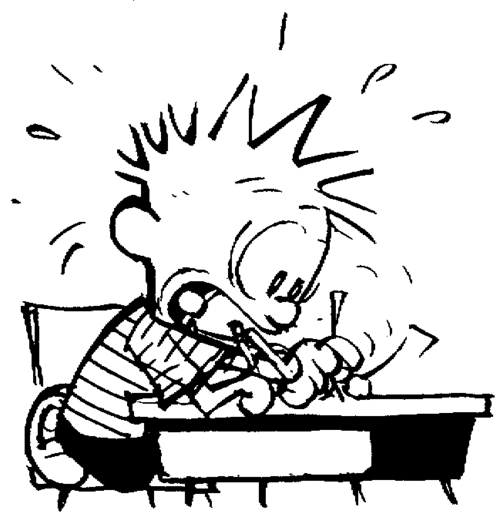 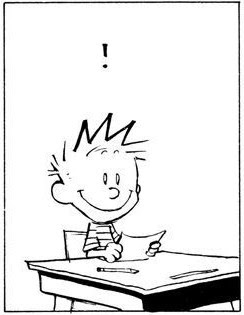 Writing Exercises: Participation, Peer Reviews, and Writing ConferencesAt a very basic level, participation means regular attendance of classes (including online classes) and timely completion of all assignments. But more importantly, participation means thorough preparation of reading and writing assignments and active engagement in class activities, including discussions, workshops, conferences, and peer review work. It should go without saying that regularly failing to participate in these things will negatively impact your grade. Learning is a collective effort, and engaged students contribute to a better learning atmosphere, while disengaged students can weaken the learning atmosphere. This is especially true for online class sessions, since we will all need to be especially focused given the lack of in-person meetings this quarter!Class Expectations:English 198 uses a workshop model emphasizing both independent work and close collaboration with instructors and peers at every stage in the processes of reading and writing; our goal is the development of your critical reading practices and written analysis of psychology-related texts. You will engage in peer review throughout the quarter, providing thoughtful and specific feedback on each others’ works-in-progress. We will also hold two conferences for the major writing assignments to discuss your drafts and strategies for revision. This collaborative work is crucial to this course and to your capacity to reflect on and improve your writing. A major assignment is not complete until it has been peer reviewed, conferenced, and mindfully revised.Assessment: Contract Grading I have found that conventional grading often leads my students to think more about grades than about writing; to worry more about pleasing me or psyching me out than about figuring out what you really want to say or how you want to say it; to be reluctant to take risks with your writing.  Grading even makes some students feel they are working against me.  Therefore I am using a contract system for grading in this course. –Writing Studies Scholar Peter ElbowGRADE CONTRACTSIn this course we will use a system of evaluation called “contract grading.” Basically, this means I specify what you have to do to earn a particular course grade, and you decide what you’re willing and able to do and then sign up for the contract that works best for you. There are no surprises: if you fulfill the obligations of your contract, you get the grade you signed up for. Early in the quarter, you will sign up for a particular grade contract. You can re-negotiate your grade contract as the quarter goes on by meeting with me during my office hours. Note: Because of the circumstances this quarter, I understand that some of these requirements may not be possible for everyone.  If you know that you will not be able to fulfill a certain requirement, please propose an alternative and work with me to complete it!Requirements for A grade of A (4.0):Participate in class activities with good faith, interacting with others in appropriate and productive ways. Miss no more than one day of class activities (or provide “make-up” work sufficient to count for each class activity missed).Complete all writing exercises on time and have them ready to use during class.Submit substantive and complete “rough” drafts of all three major assignments on time.Submit final drafts of all three major assignments on time.Complete “High quality” peer reviews of your classmates’ drafts and fully participate in two writing conferences (we will discuss more what “High Quality” means in class).Use feedback from your peers and me to revise the drafts of all three assignments. Strive to apply feedback on previous assignments to later ones.Submit a full reflection of at least 300 words (Writer’s Memo) with each final draft that tells me how the drafting, peer reviewing, conferencing, and revising process went for you and explains the major revisions you made (from your first draft to your final draft). Complete the midterm evaluation with sincere self-reflection.Come to my virtual office hours at least twice. At least one of those visits should be substantive. (If my office hours don’t work with your schedule, we can make appointments.) Please note that “coming” to my office hours to renegotiate your contract won’t count as one of these visits.Volunteer your work for in-class workshopping at least once. This means we will work through an aspect of your work together, as a class. Google Docs, Google Slides, and other such collaborative programs can assist in this.Propose, design, and complete a “Class Enrichment Project.” You will have a lot of freedom with these projects. The main goal is to enrich our class by providing your classmates with a valuable resource, presenting on something interesting, teaching us about a helpful concept in the discipline of psychology or giving us some valuable information or resources for multimodal composition, etc.  You should plan to spend about 6-8 hours on these projects, including the time you spend researching, reading, or otherwise gathering ideas. Take notes on at least two of the class readings and post a summary of the reading for your classmates on the “Reading Summaries” Discussion Thread.The choices for grades in this course are: 4.0, 3.7, 3.3, 3.0, 2.5, 2.0, or below 2.0. To earn a 4.0 grade, complete requirements 1-13To earn a 3.7 grade, complete requirements 1-11 with this “wiggle room”: you may miss one writing exercise.  You may also miss (or not make-up) up to two days of class activities.To earn a 3.3 grade, complete requirements 1-9 with this wiggle room: you may miss up to two writing exercises. You may also miss (or not make-up) up to two days of class activities.To earn a 3.0 grade, complete requirements 1-9, with this wiggle room: 1) you may miss two writing exercises; 2) your reflections accompanying final drafts may be as short as one paragraph; and 3) your peer reviews, while they should be complete, may not be as full or detailed as “High Quality” peer reviews; 4) you may miss (or not make-up) up to three class sessions.To earn a 2.5 grade, complete requirements 1-8, with this wiggle room: 1) you may miss four writing exercises; 2) your reflections accompanying final drafts may be as short as one paragraph; and 3) your peer reviews, while they should be complete, do not need to be “high quality”; 4) you may miss (or not make-up) up to four class sessions.To earn a 2.0 grade, submit rough and final drafts of each major paper, write a reflection of at least one paragraph to accompany each final draft, submit assigned peer reviews on time, and show up and participate in major-assignment conferences.---------------------------------------------------A NOTE ON GRADES BELOW 2.0The instructor reserves the right to award a grade below a 2.0 to anyone who fails to meet a contractual obligation in a systematic way.  Some logistics:If you know you will not be able to meet an obligation (e.g. you are on a sports team with UW sanctioned travel) or learn that you will not be able to meet an obligation (e.g. you are diagnosed with an illness), then communicate with me as soon as possible so we can discuss alternative obligations.If you accidentally miss an obligation, then you must communicate this mistake with me and do an “Extra Credit Opportunity” assignment on Canvas to make up for it. This can only happen TWICE for things besides class attendance, and after that, you will need to renegotiate and change your grade contract to a different grade level. In week three of the course, you will be asked to choose a grade contract that seems suitable to you, and we will “sign” the grade contract. We will revisit your progress in this class periodically to make sure you are fulfilling the contractual obligations you signed up for.COMPOSING RESOURCESI encourage you to take advantage of the following writing resources available to you at no charge!(Double-Check the “Virtual Hours” for each of these resources during Coronavirus quarantine)The CLUE Writing Center in Mary Gates Hall (141 suite, CUADSS lobby) is open Sunday to Thursday from 7pm to midnight. The tutors here can help you at any stage of your composition process. You do not need to make an appointment, so arrive early and be prepared to wait. https://webster.uaa.washington.edu/asp/website/clue/home/The Odegaard Writing and Research Center is open in Odegaard Library Monday - Thursday 9am to 9pm, Friday 9am to 4:30pm, and Sunday 12pm to 9pm. This writing center provides a research-integrated approach to composition instruction. Find more information and/or make an appointment on the website:   www.depts.washington.edu/owrc. Media Arcade – 381F Third Floor of Allen Library (Probably not an option this quarter ☹)The Media Arcade is an audio/video viewing and makerspace where the UW community can watch and create videos, listen to and edit music, watch TV, play and critique video games, digitize and preserve vintage media. Open 9am-9:50pm M-TH, 9-5pm Fridays. 1-4:50pm Saturdays. http://www.lib.washington.edu/media Psychology Writing Center serves undergraduates writing in UW psychology courses and psychology majors writing research papers and graduate school statements. It is located in Guthrie Annex 1, Room 142, accepting both 30-minute appointments and drop-in visits. For more information, including scheduling an appointment online, visit http://www.psych.uw.edu/psych.php?p=335 Code of Academic IntegrityStudents are expected to be committed to the principles of truth and academic honesty and to follow the Code of Academic Integrity, the full text of which is available at:https://depts.washington.edu/grading/pdf/AcademicResponsibility.pdf The full Student Conduct Code for the University of Washington is available at http://apps.leg.wa.gov/WAC/default.aspx?cite=478-121.Plagiarism is a tricky topic.  A good guideline to follow is: If you know that you are expected to write or create something yourself, don’t use someone else’s creation or ideas without letting your audience know! If you are uncertain how to borrow ideas and properly cite sources, ask TJ!ACCESS AND ACCOMODATIONS:  Your experience in this class is important to me. If you have already established accommodations with Disability Resources for Students (DRS), please communicate your approved accommodations to me at your earliest convenience so we can discuss your needs in this course.If you have not yet established services through DRS, but have a temporary health condition or permanent disability that requires accommodations (conditions include but not limited to; mental health, attention-related, learning, vision, hearing, physical or health impacts), please contact DRS at 206-543-8924 or uwdrs@uw.edu or disability.uw.edu. DRS offers resources and coordinates reasonable accommodations for students with disabilities and/or temporary health conditions.  Reasonable accommodations are established through an interactive process between you, your instructor(s) and DRS. It is the policy and practice of the University of Washington to create inclusive and accessible learning environments consistent with federal and state law.RELIGIOUS ACCOMODATION CLAUSEWashington state law requires that UW develop a policy for accommodation of student absences or significant hardship due to reasons of faith or conscience, or for organized religious activities. The UW’s policy, including more information about how to request an accommodation, is available at Faculty Syllabus Guidelines and Resources. Accommodations must be requested within the first two weeks of this course using the  Religious Accommodations Request form available at https://registrar.washington.edu/students/religious-accommodations-request/.
CAMPUS SAFETYPreventing violence is everyone's responsibility. If you're concerned, tell someone.Always call 911 if you or others may be in danger.Call 206-685-SAFE (7233) to report non-urgent threats of violence and for referrals to UW counseling and/or safety resources. TTY or VP callers, please call through your preferred relay service.Don't walk alone. Campus safety guards can walk with you on campus after dark. Call Husky NightWalk 206-685-WALK (9255).Stay connected in an emergency with UW Alert. Register your mobile number to receive instant notification of campus emergencies via text and voice messaging. Sign up online at www.washington.edu/alert.For more information visit the SafeCampus website at www.washington.edu/safecampus FIUTSThe Foundation for International Understanding through Students: FIUTS is an example of a campus organization that can bring together your social and academic learning. "FIUTS is an independent non-profit organization which provides cross-cultural leadership and social programming for UW's international and globally minded domestic students. FIUTS is local connections and global community!" FIUTS also offers a free international lunch on the last Wednesday of every month. Consult FIUTS' web site for a detailed calendar of events and links to many resources http://www.fiuts.org/ COUNSELING CENTERUW Counseling Center workshops include a wide range of issues including study skills, thinking about coming out, international students and culture shock, and much more. Check out available resources and workshops at: http://depts.washington.edu/counsels/ LEADERSHIP WITHOUT BORDERSI am trained as an Undocu Ally. Undocu Ally training is intended to provide UW staff and faculty with knowledge about resources, services, best practices, and allyship for undocumented students. In 2003, House Bill 1079 was signed into law in Washington State, allowing eligible undocumented students to pay in-state tuition. Resources, support, and services for undocumented students are available from the Leadership Without Borders (LWB) Center and the Kelly Ethnic Cultural Center.http://depts.washington.edu/ecc/lwb/ Q CENTERThe University of Washington Q Center is a fierce, primarily student run resource center dedicated to serving anyone with or without a gender or sexuality – UW students, staff, faculty, alum, and community members.  They host and support student groups, put on regular programming events, house a lending library, and amplify student voices on their Student Blog.  Explore their website for more information or stop by the Husky Union Building, Room 315 http://depts.washington.edu/qcenter/wordpress/ STUDENTS IN DISTRESSCollege can be a period of high stress. If you encounter psychological problems that interfere with your life as a student, services are available to you at Hall Health at 206.583.1551 during business hours or 206.731.2500 after hours, http://depts.washington.edu/hhpccweb/ FOOD INSECURITYIf you have difficulty accessing sufficient food or lack a safe and stable place to live, and if you believe this need may affect your academic achievement, you are urged to contact the Office of Student Life at http://www.washington.edu/studentlife/. Please also be aware that there are resources available to help address food insecurity in the UW community. http://www.washington.edu/anyhungryhusky/home/get-food/QUESTIONS OR CONCERNSIf you have questions or concerns about this course, please do come talk with me during office hours or email me. If you are not comfortable discussing your concerns with me, you may wish to contact Interdisciplinary Writing Program Director Megan Callow mcallow@uw.edu or Chair of English Anis Bawarshi at bawarshi@uw.edu.Tentative Schedule OverviewOur course schedule will need to be flexible to accommodate the scaffolding of assignment sequences; any schedule changes will be posted on Canvas and announced in class. All readings and assignment materials are available on Canvas. Readings and Writing Exercises: Writing exercises and assignments are due at the beginning of class unless otherwise noted. Readings should be completed prior to class. All readings will be posted on Canvas. Bring readings to class to facilitate discussion.AssignmentTimeAssignment Sequence I: Rhetorical AnalysisWeeks 1-4Assignment Sequence II: Multimodal ResearchWeeks 5-9Assignment Sequence III: Student SymposiumWeek 10Writing Exercises:       Short writing assignments       Participation, peer reviews, writing conferencesThroughout the quarterClass Topics and PreparationDue before classWeek 1 M 3/30Course Introduction (Zoom Link:) https://washington.zoom.us/j/960708776W 4/1Psychology & Popular Media; introduction of sequence 1View part 1 (Distracted by everything. 8:27) and part 2 (What's It Doing to Their Brains? 8:13) of  Digital Nation & read Richtel’s New York Times article. Writing Exercise #1: Post your answers to study questions on the Canvas discussion board.F 4/3Psychology & Scientific StudiesRead Cohen’s (1988) “How to read a research paper” and review chapter 2 of your psychology textbook. Writing Exercise #2:Post your answers to study questions on the Canvas discussion board.Week 2 Week 2 M 4/6Psychology & Scientific StudiesRead the Ophir, Nass, and Wagner’s (2009) “Cognitive control in media multitaskers”Writing Exercise #3: Write a 2-page summary&response of “Cognitive control in media multitaskers.”W 4/8Psychology & Scientific StudiesBring a hard copy of peer review response letter (part 2 of Writing Exercise#4 to classWriting Exercise #4: Peer review of summary.*Sign up for Writing Conferences (1) here.F 4/10Comparing Rhetorical StrategiesRead “APA style as epistemology.”*Additional APA style resources: Purdue OWLWriting Exercise #5: Complete the chart comparing features of texts by Richtel and Ophir, Nass & Wagner.Week 3M 4/13Peer ReviewCompleted first draft of Major Writing Assignment#1 Rhetorical Analysis (submit on Canvas and have a copy available during class)W 4/15Peer ReviewGeneral Peer Review GuidelinesPeer review response letters for writing assignment#1 (have copies available during class)F 4/17No Class: Writing Conferences (1)Conference Preparation Memo; signing the grade contractDue by 10am: Revised draft of Major Writing Assignment #1. (have a copy of your revised draft available during our conference)Don’t forget to check your grade contract progress!Week 4M 4/20 No Class: Writing Conferences (1)Conference Preparation Memo; signing the grade contractW 4/22Introduction of sequence 2(In-class reading) Multimodality O’Brien blog postFinal draft of Major Writing Assignment#1Assignment #1 Writer’s MemoF 4/24Flex Day/Class Enrichment ProjectsClass Topics and PreparationDue before classWeek 5Class activities and assignment details from week 5 to 9 are subject to change due to the open-ended nature of the sequence. All changes will be updated on syllabus and announced in class.M 4/27Multimodal compositionRead Writer/Designer Ch. 1 and skim Ch.2Do some initial research on the potential research topics listed on the Sequence 2 Introduction page; bring your own notes to class W 4/29Develop your research topic & ask good questionsCheck out the Psychology Research Guides on the UW library pageWriting Exercise #6 Topic and SourcesF 5/1Sources for your research topic; skim Writer/Designer Ch. 6 Working with Multimodal Assets and  Sources (pp.147-171)Peer review Writing Exercise #6 ; keep reading about and narrowing down your topic, taking notes of the process (i.e. an “annotated bibliography” list, Qs you run into while reading, etc.)Week 6M 5/4Re-visit your research Q(s); formulate your argument(s)Read Writer/Designer Ch.3 Why is Genre Important in Multimodal Projects (pp. 60-85, Skim the case study that starts on page 77, use the “write/design” assignment (83-85) to help you prepare for your own project and Writing Exercise #7)1) Mid-term Evaluation/Reflection; 2)update your grade contract track sheet; 3) in your own notes, bring your revised research questions and tentative argument(s) to class.W 5/6Genre; plan a multimodal projectRead Writer/Designer Ch.4 How do you start a Multimodal Project? (pp86-110) Use the “Case Study” on page 96-107 to get an idea about how a multimodal project can be designed at each stage of development.1) Keep developing your working answers, hypotheses, or arguments, taking notes of the progress; 2) “bring” to class 3-5 electronic samples of work from the same genre you want to work in for your project.F 5/8Peer review WE#7; planning studioRead Writer/Designer Chapter 7 Working With technologies pages 172-204.Writing Exercise #7 A Prospective Genre Analysis *Sign up for Conference#2 hereWeek 7M 5/11Peer review WE#8; studio Review Writer/Designer Ch.4 How do you start a multimodal project and Ch. 6 Working with Multimodal Assets and SourcesWriting Exercise #8 Proposal and Mock-up/Storyboard (have a copy available during class)W 5/13Project Studio Read Writer/Designer Chapter 5 pg. 118-133; Finalizing a draft and Peer ReviewIn your own notes, bring your project progress report (i.e what has been done, what needs to be done, what revision you want to make to the project plan, what technological or other logistic support you might need, etc.)F 5/15 Peer Review (rough draft/rough cut)Review Writer/Designer Chapter 5 pg. 118-133; Finalizing a draft and Peer ReviewDon’t forget to sign up for conference#2 hereDon’t forget to check your grade contract progress!Major Assignment #2 Rough draft/Rough cut(have a copy available during class)Week 8M 5/18Developing your own rubric; studioIn your own notes, bring 5-6 bullet points that can be used to evaluate your A#2; try to be as descriptive as possibleW 5/20Peer Review (first complete draft)Read pages 134-143 of Writer/Designer Ch. 5 (Revising)MA#2: First complete draft(bring two hard or electronic copies to class)F 5/22No Class: Conference 2 Conference preparation: bring a one-paragraph grade contract progress report to the conferenceDue by 10:00 am, Friday (5/22): Revised draft of Major writing assignment #2 (including your Conference#2 Prep Memo)Due before conference: peer review A#2 revised draftWeek 9 Intro to sequence 3: “Translating” My Project for A Particular Audience: A Student Colloquium/Conference*some resources: UW Speaking Center, UW Undergraduate Research Symposium workshops on abstract writing/poster design/PowerPoint presentationM 5/25Memorial DayNo Class (Memorial Day/Conference 2) Conference preparation: bring a one-paragraph grade contract progress report to the conferenceAssignment#3 Rough CutW 5/27NO CLASS (Memorial Day/Conference 2)Assignment 3: Peer ReviewsAssignment#3 First Draft (bring an electronic or hard copy for peer review)F 5/29Assignment 3: Peer ReviewsFinal draft of writing assignment#2Assignment#2 Writer’s MemoLast extra credit assignments dueWeek 10M 6/1Student Research Colloquium (Day 1): 35-minute presentation session and Class EvaluationsAssignment#3 Final Draft W 6/3Student Research Colloquium (Day 2): 45-minute presentation sessionF 6/5 Final day of Class.Student Research Colloquium (Day 3): 45-minute presentation sessionWeek 11Finals WeekM 6/8Possible Alternative Times for Student Research ColloquiumAssignment#3 Writer’s MemoW 6/10Final Grade Contract Accounting SubmissionFinal Grade Contract Accounting: Due on Canvas by Midnight Pacific Daylight Time 6/10/20F 6/12 